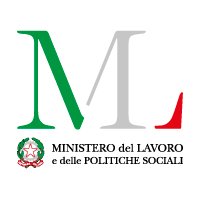 ELENCO GIUSTIFICATIVI DI SPESA(Allegato alla rendicontazione del contributo cinque per mille destinato agli Enti del Terzo settore)Denominazione ente: ………………………………………………………Codice fiscale ente: …………………Giustificativi di spesa associati alla rendicontazione del contributo anno finanziario ………… percepito il ….………. Voce di spesa(da 1 a 4.5, come da modello di rendiconto)Data di pagamentoImporto imputato al 5x1000 (euro)Breve descrizione del giustificativo(alcuni esempi: Fatt. n. 000 del 01/01/22 - acquisto X; Canone locaz. sede legale Gen 2022; Fatt. n. 000 del 01/01/22 - Utenza elettrica Gen-Feb 2022; Mario Rossi stipendio Feb 2022; Bonifico/Erogazione a soggetto X; ecc.)